Stagione Sportiva 2022/2023Comunicato Ufficiale N° 168 del 02/03/2023SOMMARIOSOMMARIO	1COMUNICAZIONI DELLA F.I.G.C.	1COMUNICAZIONI DELLA L.N.D.	1COMUNICAZIONI DEL COMITATO REGIONALE	1Modifiche al programma gare del 05/03/2023	2NOTIZIE SU ATTIVITÀ AGONISTICA	2DELIBERE DELLA CORTE SPORTIVA DI APPELLO TERRITORIALE	3ERRATA CORRIGE	4COMUNICAZIONI DELLA F.I.G.C.COMUNICAZIONI DELLA L.N.D.C.U. n. 254 del 02.03.2023 L.N.D.Si pubblica in allegato il CU in epigrafe inerente risultati, provvedimenti disciplinari relativi al primo turno della Fase Nazionale della Coppa Italia Dilettanti 2022/2023, nonché il sorteggio per stabilire l’ordine di svolgimento delle gare relative ai quarti di finale della suddetta manifestazione.CIRCOLARE N. 70 DEL 02.03.2023Si pubblica, per opportuna conoscenza, la copia della circolare n. 9-2023 elaborata dal Centro Studi Tributari della L.N.D., avente per oggetto: “Principali scadenze fiscali fino al 30 giugno 2023” COMUNICAZIONI DEL COMITATO REGIONALEAUTORIZZAZIONE EX ART. 34/3 N.O.I.F.Vista la certificazione presentata in conformità all’art. 34/3 delle N.O.I.F. si concede l’autorizzazione prevista al compimento del 14° anno di età per le calciatrici e al 15° anno di età per il seguente calciatore:BELLINI FABIO  	nato 25.07.2007 	S.S.D. GROTTAMMARE C. 1899 ARTORNEI S.G.S.Denominazione Torneo: 	16° TORNEO “CITTA’ DI PESARO”Periodo di svolgimento:	25.04.2023Categoria:	Pulcini MistiCarattere 	RegionaleOrganizzazione:	POL.D. VISMARA 2008Modifiche al programma gare del 05/03/2023CAMPIONATO UNDER 15 GIOVANISSIMI REGIONALIVisti gli accordi societari la gara FABRIANO CERRETO/AURORA CALCIO JESI è posticipata a martedì 07.03.2023 ore 16,00 e disputata sul Nuovo Antistadio di Fabriano.NOTIZIE SU ATTIVITÀ AGONISTICAPRIMA CATEGORIAGIUDICE SPORTIVOIl Giudice Sportivo Avv. Agnese Lazzaretti, con l'assistenza del segretario Angelo Castellana, nella seduta del 02/03/2023, ha adottato le decisioni che di seguito integralmente si riportano:GARE DEL 25/ 2/2023 PROVVEDIMENTI DISCIPLINARI In base alle risultanze degli atti ufficiali sono state deliberate le seguenti sanzioni disciplinari. CALCIATORI NON ESPULSI SQUALIFICA PER UNA GARA EFFETTIVA PER RECIDIVITA' IN AMMONIZIONE (V INFR) JUNIORES UNDER 19 REGIONALERISULTATIRISULTATI UFFICIALI GARE DEL 01/03/2023Si trascrivono qui di seguito i risultati ufficiali delle gare disputateGIUDICE SPORTIVOIl Giudice Sportivo Avv. Agnese Lazzaretti, con l'assistenza del segretario Angelo Castellana, nella seduta del 02/03/2023, ha adottato le decisioni che di seguito integralmente si riportano:GARE DEL 1/ 3/2023 PROVVEDIMENTI DISCIPLINARI In base alle risultanze degli atti ufficiali sono state deliberate le seguenti sanzioni disciplinari. CALCIATORI NON ESPULSI SQUALIFICA PER UNA GARA EFFETTIVA PER RECIDIVITA' IN AMMONIZIONE (V INFR) AMMONIZIONE CON DIFFIDA (IV INFR) UNDER 14 PROF. MASCHILIRISULTATIRISULTATI UFFICIALI GARE DEL 01/03/2023Si trascrivono qui di seguito i risultati ufficiali delle gare disputate			IL SEGRETARIO				IL GIUDICE SPORTIVO                        F.to Angelo Castellana				F.to Agnese LazzarettiDELIBERE DELLA CORTE SPORTIVA DI APPELLO TERRITORIALETESTO DELLE DECISIONI RELATIVE ALCOM. UFF. N.  166 – RIUNIONE DEL 28 FEBBRAIO  2023La Corte Sportiva d’Appello Territoriale del Comitato Regionale Marche, nella riunione del giorno 20 febbraio 2023, ha pronunciato le seguenti decisioni:DECISIONE   N. 36/2022-2023La Corte sportiva d’appello territoriale presso il Comitato Regionale Marche, composta daAvv. Piero Paciaroni - PresidenteDott. Giovanni Spanti - VicepresidenteDott. Lorenzo Casagrande Albano - Componente Segretario f.f.Avv. Francesco Scaloni - ComponenteDott.ssa Valentina Pupo - Componentenella riunione del 28 febbraio 2023,a seguito del reclamo n. 36 promosso dalla A.P.D. CASTORANESE in data 16/02/2023 avverso la sanzione sportiva della squalifica fino al 30/06/2023 del calciatore CURRI KLINTIS applicata dal Giudice sportivo territoriale della Delegazione Provinciale Ascoli Piceno con delibera pubblicata sul Com. Uff. n. 81 del 14/02/2023 ,                                                                                                                                                                                                                                            - esaminato il reclamo;- letti tutti gli atti;- relatore Giovanni Spanti;- ritenuto e considerato in fatto e diritto quanto segue,ha pronunciato la seguente decisione.	SVOLGIMENTO DEL PROCEDIMENTOIl Giudice sportivo territoriale della Delegazione Provinciale di Ascoli Piceno, con decisione pubblicata sul Com. Uff. indicato in epigrafe ha inflitto al calciatore CURRI KLINTIS  la sanzione sportiva della squalifica fino al 30/6/2023 “ per essersi reso responsabile, a gioco fermo, di condotta violenta nei confronti di un calciatore avversario di particolare gravità. Nello specifico la condotta si estrinsecava in una violenta testata al volto dell’avversario che causava, a quest’ultimo, una copiosa fuoriuscita di sangue tanto da rendersi necessario, per i soccorsi, l’intervento dell’autoambulanza con una sospensione del gioco protrattasi per 9 minuti.”.Contro tale decisione ha proposto reclamo la APD CASTORANESE che ha richiesto l’annullamento della delibera o quanto meno una riduzione della squalifica, sostenendo che il proprio calciatore aveva messo in atto il comportamento sanzionato, reagendo alle provocazioni messe in atto nei suoi confronti dall’avversario che avrebbe provato a dargli diversi pugni, che lo avrebbe apostrofato con frasi razziste e che avrebbe dato lui una testata all’antagonista.MOTIVI DELLA DECISIONE Dalla lettura del rapporto dell’arbitro che ai sensi dell’art. 61 CGS fa piena prova circa i fatti accaduti si evince che il calciatore sanzionato ha messo in essere una condotta particolarmente violenta nei confronti dell’avversario, mentre non risulta emergere che ciò sia avvenuto in reazione ad una provocazione ricevuta.La sanzione va però ridotta nei termini indicati nel dispositivo in virtù dei criteri retributivi costantemente seguiti da questo collegio, apparendo tale più limitata misura congrua e proporzionata all’addebito disciplinare mosso al calciatore in questione, tenuto conto di tutti gli elementi della fattispecie in esamePQMla Corte sportiva d’appello territoriale, definitivamente pronunciando, accoglie il reclamo e, per l’effetto, riduce la squalifica al calciatore CURRI KLINTIS al 16/04/2023.Dispone restituirsi il relativo contributo e manda alla Segreteria del Comitato Regionale Marche per gli adempimenti conseguenti.Così deciso in Ancona, nella sede della FIGC - LND - Comitato Regionale Marche, in data 28 febbraio 2023.Il Relatore                                                                                                               Il Presidente     F.to in originale									F.to in originaleGiovanni Spanti                                                                                                      Piero PaciaroniDepositato in Ancona in data 2 marzo 2023.Il Segretario f.f.              F.to in originale                                                                              ERRATA CORRIGECAMPIONATO PRIMA CATEGORIAA seguito di segnalazione e successiva verifica, l’ammonizione riportata nel CU n. 167 del 01.03.2023 a carico del calciatore MAZZARINI ALESSANDRO, tesserato con la soc. Castelfrettese, deve ritenersi revocata con effetto immediato; al contempo viene inserito fra i calciatori ammoniti, come risulta nel presente Comunicato Ufficiale, MAZZARINI TOMMASO, tesserato con la medesima suddetta Società.CAMPIONATO UNDER 19 JUNIORES REGIONALEA seguito di segnalazione e verifica, il risultato della gara CASTEL DI LAMA – REAL EAGLES VIRTUS PAGLIARE del 28.02.2023 è stato 3-4 e non 1-1 come pubblicato nel CU n. 167 del 01.03.2023.Le ammende irrogate con il presente comunicato dovranno pervenire a questo Comitato entro e non oltre il 13/03/2023.Pubblicato in Ancona ed affisso all’albo del Comitato Regionale Marche il 02/03/2023.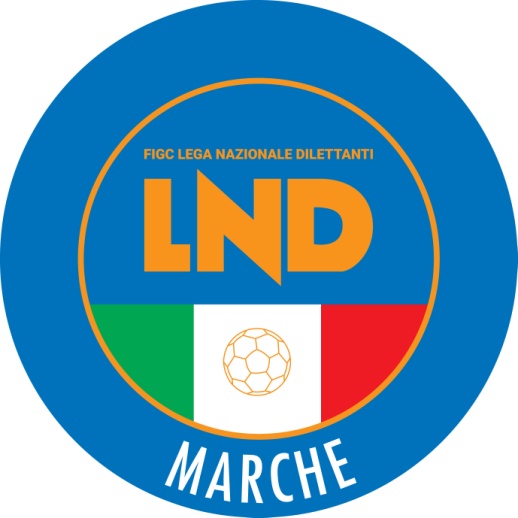 Federazione Italiana Giuoco CalcioLega Nazionale DilettantiCOMITATO REGIONALE MARCHEVia Schiavoni, snc - 60131 ANCONACENTRALINO: 071 285601 - FAX: 071 28560403sito internet: www.figcmarche.it                         e-mail: crlnd.marche01@figc.itpec: marche@pec.figcmarche.itMAZZARINI TOMMASO(CASTELFRETTESE A.S.D.) BECILLI TOMMASO(LMV URBINO CALCIO) DI NINO ALESSANDRO(LMV URBINO CALCIO)   Il Segretario(Angelo Castellana)Il Presidente(Ivo Panichi)